§693.  Spoiled ballotsIf a voter spoils a ballot, the voter may obtain a replacement, not more than twice, by returning the spoiled ballot to the election clerk in charge of issuing ballots.  The warden, ward clerk or deputy warden shall write "Spoiled by voter" on the spoiled ballot and sign it.  If a replacement ballot is issued to the voter, the warden, ward clerk or deputy warden shall also mark "Replacement ballot issued" on the spoiled ballot.  The election official shall then segregate the spoiled ballot with any other spoiled ballots in an envelope labeled "Spoiled ballots" and shall package and return the envelope of segregated ballots in accordance with section 698.  The Secretary of State shall provide the clerk of each municipality with either a label and instructions on proper handling of spoiled ballots or a special envelope printed with this label and instructions.  [PL 2003, c. 298, §1 (AMD).]SECTION HISTORYPL 1985, c. 161, §6 (NEW). PL 1995, c. 459, §63 (AMD). PL 1997, c. 436, §99 (AMD). PL 2003, c. 298, §1 (AMD). The State of Maine claims a copyright in its codified statutes. If you intend to republish this material, we require that you include the following disclaimer in your publication:All copyrights and other rights to statutory text are reserved by the State of Maine. The text included in this publication reflects changes made through the First Regular Session and the First Special Session of the131st Maine Legislature and is current through November 1, 2023
                    . The text is subject to change without notice. It is a version that has not been officially certified by the Secretary of State. Refer to the Maine Revised Statutes Annotated and supplements for certified text.
                The Office of the Revisor of Statutes also requests that you send us one copy of any statutory publication you may produce. Our goal is not to restrict publishing activity, but to keep track of who is publishing what, to identify any needless duplication and to preserve the State's copyright rights.PLEASE NOTE: The Revisor's Office cannot perform research for or provide legal advice or interpretation of Maine law to the public. If you need legal assistance, please contact a qualified attorney.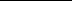 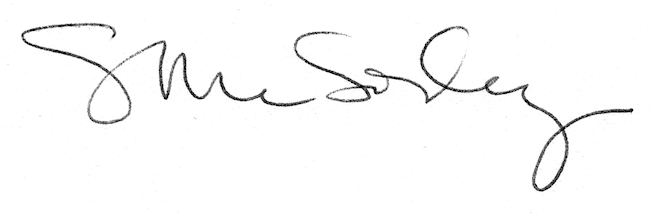 